附件2：北京工业大学招聘系统简介一、系统网址http://zhaopin.bjut.edu.cn二、岗位信息查阅、注册或登录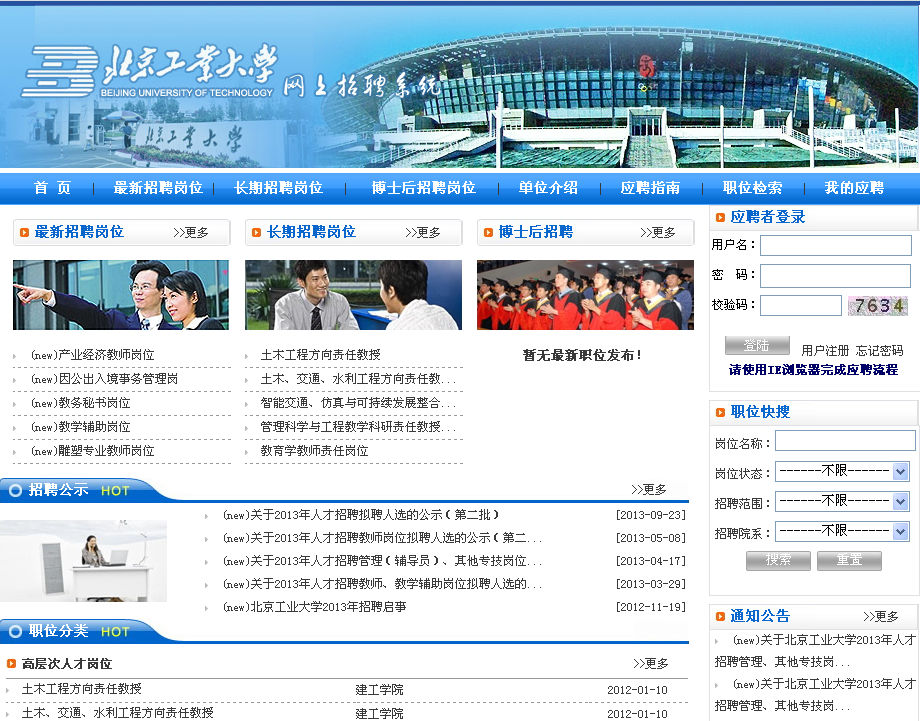 三、岗位申请根据上述要求注册并登录后，请根据系统说明填写个人信息并申报岗位。